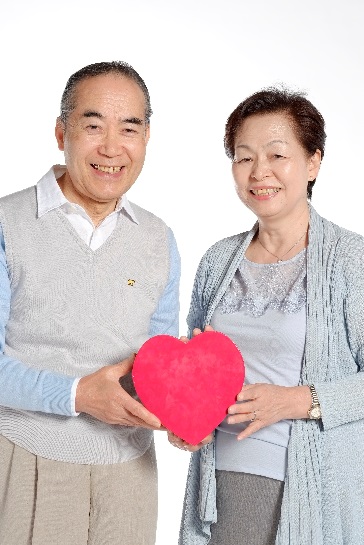 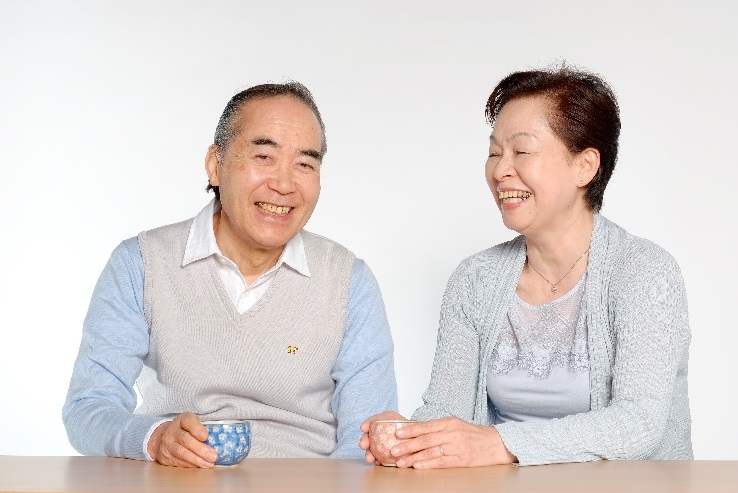 当法人では、認知ケア専門士も常駐しております。認知症による相談も受け付けております。http://www.kousetsukai.com詳しくは、遊陶里(ゆとり)で検索。ﾒｰﾙｱﾄﾞﾚｽ：kousetsukai@alpha.ocn.ne.jp利用時間　２４時間３６５日対応可能現地のご案内○お車でお越しの場合阪和道美原南ＩＣを下り、国道３１０号線を南下。　福田の交差点を右折して金山西の交差点を左折。○電車でお越しの場合最寄り駅は南海高野線北野田駅下車、徒歩30分。　南海バス 72番（北野田・鳳線)深井駅行きで10分→福田中バス停下車、徒歩3分。詳しくはお問い合わせください。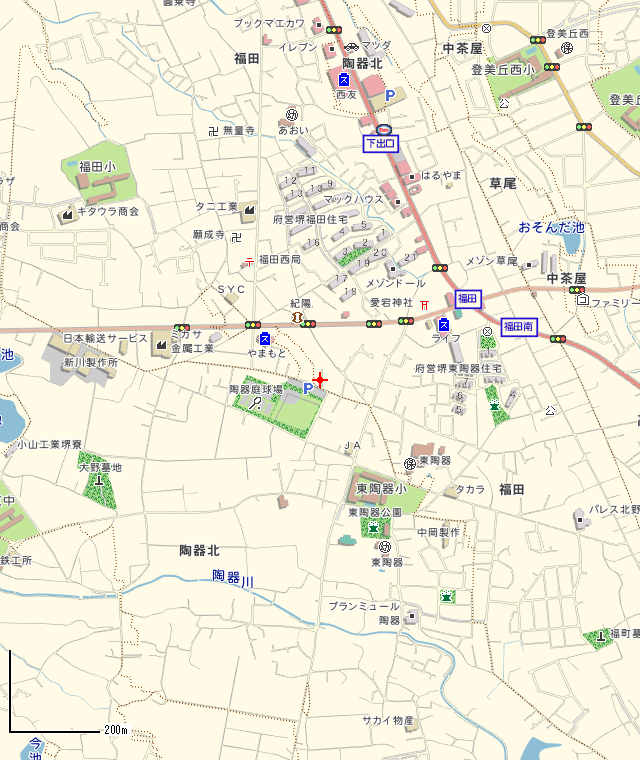 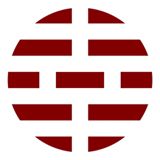 住宅型有料老人ホームあああ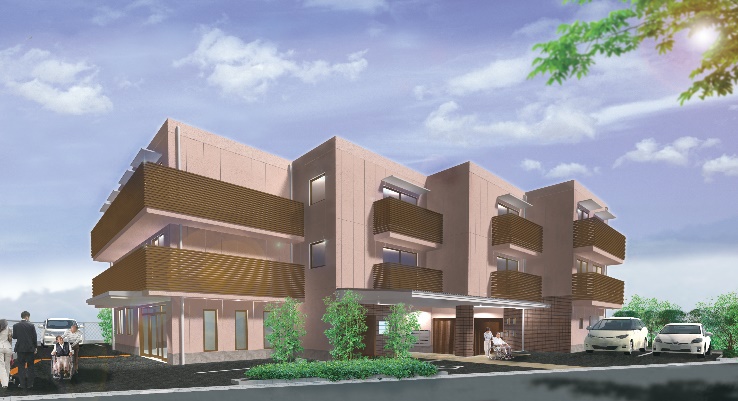 併設施設・特別養護老人ホーム　・訪問看護・複合型サービス　・ショートステイ・診療所〒599-8241　大阪府堺市中区福田541-1TEL：072-230-5000FAX：072-230-5077社会福祉法人幸雪会当施設は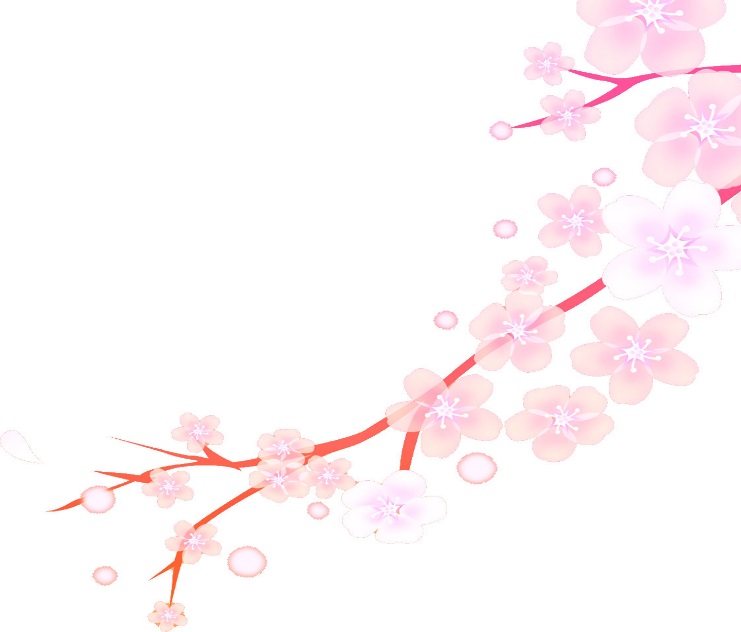 社会福祉法人が運営する施設です。(20名定員)隣接地内には、同法人が訪問看護ステーション、ショートステイ複合型サービス、特別養護老人ホームも運営しております。介護度が高まり、医療ニーズも高くなってお困りの方の支えになりたいと考えております。①退院をすすめられた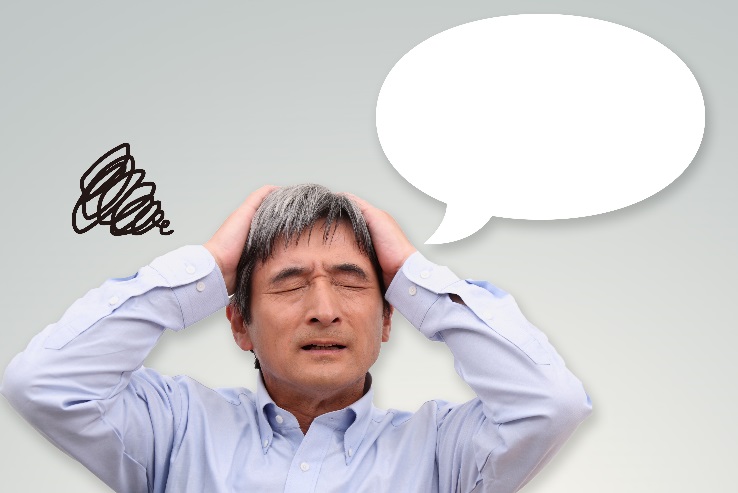 　　　　　　　　　　　　  在宅では不安だ...      昨今の病院では、病床数の関係上から早期退院を進められることがあります。そんな不安を抱えておられる方にも。②医療ニーズが高く、家で看守れるか不安当施設には、同敷地内には、訪問看護サービスも併設しております。そのため、医療ニーズの高い方でもご安心いただけます。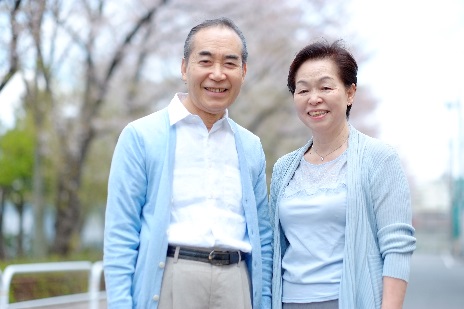 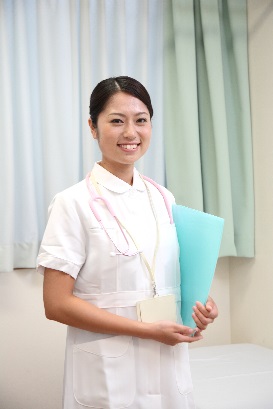 ③デイサービスで楽しく過ごしたい同法人が運営する併設の複合型サービスの登録により、包括料金体制でご利用することができます。④特養待ちをしている間に利用したい　　　　　　　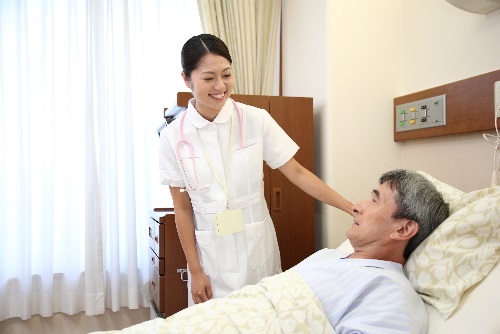 　　もちろん、病院のように入居期間の制限はありません。⑤包括的な安心できる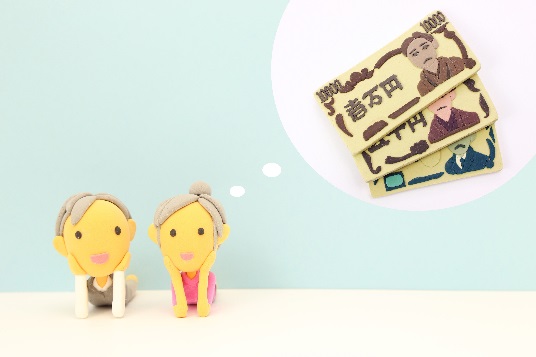 料金体制で介護受けたい詳しくは、お電話にてご相談ください　http://www.kousetsukai.com/　ホームページでも記載しております。　